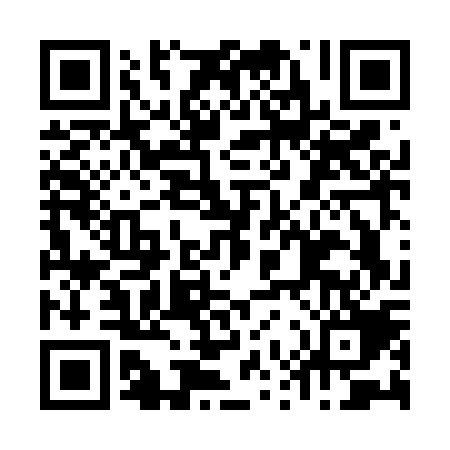 Ramadan times for Londigny, FranceMon 11 Mar 2024 - Wed 10 Apr 2024High Latitude Method: Angle Based RulePrayer Calculation Method: Islamic Organisations Union of FranceAsar Calculation Method: ShafiPrayer times provided by https://www.salahtimes.comDateDayFajrSuhurSunriseDhuhrAsrIftarMaghribIsha11Mon6:156:157:191:094:227:007:008:0512Tue6:136:137:171:094:237:027:028:0613Wed6:116:117:151:094:247:037:038:0814Thu6:096:097:131:094:257:047:048:0915Fri6:076:077:121:084:267:067:068:1016Sat6:056:057:101:084:267:077:078:1217Sun6:036:037:081:084:277:087:088:1318Mon6:016:017:061:074:287:107:108:1519Tue5:595:597:041:074:297:117:118:1620Wed5:575:577:021:074:307:137:138:1821Thu5:555:557:001:064:307:147:148:1922Fri5:535:536:581:064:317:157:158:2023Sat5:515:516:561:064:327:177:178:2224Sun5:495:496:541:064:327:187:188:2325Mon5:475:476:521:054:337:197:198:2526Tue5:455:456:501:054:347:217:218:2627Wed5:435:436:481:054:357:227:228:2828Thu5:415:416:461:044:357:237:238:2929Fri5:395:396:441:044:367:257:258:3130Sat5:365:366:421:044:377:267:268:3231Sun6:346:347:412:035:378:278:279:341Mon6:326:327:392:035:388:298:299:352Tue6:306:307:372:035:398:308:309:373Wed6:286:287:352:035:398:318:319:384Thu6:266:267:332:025:408:338:339:405Fri6:246:247:312:025:408:348:349:416Sat6:226:227:292:025:418:358:359:437Sun6:206:207:272:015:428:368:369:448Mon6:186:187:252:015:428:388:389:469Tue6:166:167:232:015:438:398:399:4710Wed6:136:137:222:015:438:408:409:49